2019 Royal Oaks Masters Short Course Sprint InvitationalSaturday, Sept. 25, 2021Warm-up: 1:00 p.m.; Meet starts: 2:00 p.m.LOCATION:  Royal Oaks Country Club is located at 7915 Greenville Avenue, Dallas, Texas 75231.  ROCC is a 6-lane, 25-yard outdoor short course pool.  Five lanes will be used for competition and one lane will be devoted to warming up and down. We will have two timers per lane with two officials working the meet.ENTRIES:   The cost is $30.  Swimmers can enter a maximum number of six events.  Online entries close on Thursday, Sept. 23. Deck entries will be accepted; the cost is $35.00. The meet is open to all swimmers holding a valid 2021 USMS registration card.  Age is determined by a swimmer’s age on the day of the meet..2021 USMS rules and regulations apply. SANCTIONED:  By North Texas Swimming for USMS Inc. in accordance with article 202.1.1.SEEDING:  Events will be seeded slowest to fastest; men and women separate.POOL MEASUREMENT: (a) The length of the competition course without a bulkhead is on file and complies with USMS in accordance with articles 105.1.7 and 107.2.1. Based on 103.18.9 world and USMS records cannot be set at this meet. 
PSYCH SHEETS:  Will be available on our website:INFORMATION:   For more information contact: Peron Jones, agee79@msn; 214-274-0078.USMS WAIVER RELEASE MUST BE SIGNED	PARTICIPANT WAIVER AND RELEASE OF LIABILITY,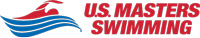 ASSUMPTION OF RISK AND INDEMNITY AGREEMENTFor and in consideration of United States Masters Swimming, Inc. (“USMS”) allowing me, the undersigned, to participate in any USMS sanctioned or approved activity, including swimming camps, clinics, and exhibitions; learn-to-swim programs; swimming tryouts; fitness and training programs (including dryland training); swim practices and workouts (for both pool and open water); pool meets; open water competitions; local, regional, and national competitions and championships (both pool and open water); and related activities (“Event” or “Events”); I, for myself, and on behalf of my spouse, children, heirs and next of kin, and any legal and personal representatives, executors, administrators, successors, and assigns, hereby agree to and make the following contractual representations pursuant to this Waiver and Release of Liability, Assumption of Risk and Indemnity Agreement (the “Agreement”);I hereby certify and represent that (i) I am in good health and in proper physical condition to participate in the Events; and (ii) I have not been advised of any medical conditions that would impair my ability to safely participate in the Events. I agree that it is my sole responsibility to determine whether I am sufficiently fit and healthy enough to participate in the Events.I acknowledge the inherent risks associated with the sport of swimming. I understand that my participation involves risks and dangers, which include, without limitation, the potential for serious bodily injury, sickness and disease, permanent disability, paralysis and death (from drowning or other causes); loss of or damage to personal property and equipment; exposure to extreme conditions and circumstances; accidents involving other participants, event staff, volunteers or spectators; contact or collision with natural or manmade objects; dangers arising from adverse weather conditions; imperfect water conditions; water and surface hazards; facility issues; equipment failure; inadequate safety measures; participants of varying skill levels; situations beyond the immediate control of the Event organizers; and other undefined, not readily foreseeable and presently unknown risks and dangers (“Risks”). I understand that these Risks may be caused in whole or in part by my own actions or inactions, the actions or inactions of others participating in the Events, or the negligent acts or omissions of the Released Parties defined below, and I hereby expressly assume all such Risks and responsibility for any damages, liabilities, losses or expenses that I incur as a result of my participation in any Events.I agree to be familiar with and to abide by the Rules and Regulations established by USMS, including any safety regulations. I accept sole responsibility for my own conduct and actions while participating in the Events.I hereby Release, Waive and Covenant Not to Sue, and further agree to Indemnify, Defend and Hold Harmless the following parties: USMS, its members, clubs, workout groups, event hosts, employees, and volunteers (including, but not limited to, event directors, coaches, officials, judges, timers, safety marshals, lifeguards, and support boat owners and operators); the USMS Swimming Saves Lives Foundation; USMS Local Masters Swimming Committees (LMSCs); the Event organizers and promoters, sponsors and advertisers; pool facility, lake and property owners or operators hosting the Events; law enforcement agencies and other public entities providing support for the Events; and each of their respective parent, subsidiary and affiliated companies, officers, directors, partners, shareholders, members, agents, employees, and volunteers (individually and collectively, the “Released Parties”), with respect to any liability, claim(s), demand(s), cause(s) of action, damage(s), loss or expense (including court costs and reasonable attorneys’ fees) of any kind or nature (“Liability”) which may arise out of, result from, or relate in any way to my participation in the Events, including claims for Liability caused in whole or in part by the negligent acts or omissions of the Released Parties. I further agree that if, despite this Agreement, I, or anyone on my behalf, makes a claim for Liability against any of the Released Parties, I will indemnify, defend and hold harmless each of the Released Parties from any such Liabilities which any may be incurred as the result of such claim.I hereby warrant that I am of legal age and competent to enter into this Agreement, that I have read this Agreement carefully, understand its terms and conditions, acknowledge that I will be giving up substantial legal rights by signing it (including the rights of my spouse, children, heirs and next of kin, and any legal and personal representatives, executors, administrators, successors, and assigns), acknowledge that I have signed this Agreement without any inducement, assurance, or guarantee, and intend for my signature to serve as confirmation of my complete and unconditional acceptance of the terms, conditions and provisions of this Agreement. This Agreement represents the complete understanding between the parties regarding these issues and no oral representations, statements, or inducements have been made apart from this Agreement. If any provision of this Agreement is held to be unlawful, void, or for any reason unenforceable, then that provision shall be deemed severable from this Agreement and shall not affect the validity and enforceability of any remaining provisions.Last Name:Last Name:First Name:First Name:Middle Initial:Birth Date:Birth Date:Age:Age:Sex:  M  or   FUSMS #USMS #Team/Club:Team/Club:Team/Club:Address:Address:Address:Address:Address:City:State:State:ZipZipWOMENTIMEEVENTTIMEMEN1200 Free 23100 Back4550 Fly6725 Breast89100 Free101150 Back12              1325 Fly1415200 I.M.1617100 Breast181950 Free202125 Back2223100 Fly242550 Breast             26              2725 Free             28              29100 I.M.             30Last NameFirst NameMISex (circle) M       FSex (circle) M       FDate of Birth (mm/dd/yy)Street Address, City, State, ZipStreet Address, City, State, ZipStreet Address, City, State, ZipStreet Address, City, State, ZipStreet Address, City, State, ZipStreet Address, City, State, ZipSignatureSignatureSignatureSignatureDate SignedDate Signed